κκκ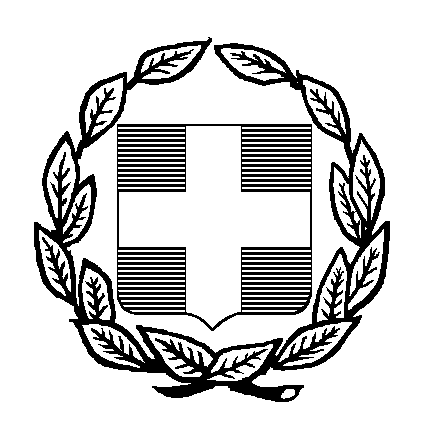 	Σύμφωνα με την  Υ.Α 33120/ΓΔ4/28-02-2017 (ΦΕΚ 681/Β/06-03-2017) του ΥΠ.Π.Ε.Θ.,  ο Διευθυντής του Γυμνασίου Γαζίου προκηρύσσει εκδήλωση ενδιαφέροντος από  τουριστικά γραφεία για τη διοργάνωση τριήμερης εκδρομής – μετακίνησης  μαθητών με προορισμό το Βόλο. Πρόγραμμα εκδρομής1η ημέρα Τετάρτη 10/4/2019Αναχώρηση ακτοπλοϊκώς από Ηράκλειο για Πειραιά.2η ημέρα Πέμπτη  11/4/2019.Αναχώρηση από Πειραιά για Χαλκίδα – Αλμυρό – Βόλο. Διανυκτέρευση.3η ημέρα Παρασκευή 12/4/2019.Αναχώρηση από Βόλο για Μακρυνίτσα – Πορταριά – Ζαγορά – Τρίκαλα.  Διανυκτέρευση.4η ημέρα Σάββατο  13/4/2019  Αναχώρηση από Τρίκαλα για Μετέωρα – Καλαμπάκα –– Πειραιά.  Αναχώρηση ακτοπλοϊκώς από Πειραιά για Ηράκλειο.5η ημέρα  Κυριακή  14/4/2019Άφιξη στο λιμάνι του Ηρακλείου.Στοιχεία της εκδρομής – όροι – προϋποθέσεις Προβλέπεται να συμμετάσχουν περίπου 140 μαθητές και επτά (7) συνοδοί καθηγητές. Οι διανυκτερεύσεις να είναι σε ξενοδοχεία τουλάχιστον 3 αστέρων, με πρωινό,  σε δίκλινα ή τρίκλινα δωμάτια για τους μαθητές και μονόκλινα για τους συνοδούς καθηγητές. Στην προσφορά σας να αναφέρετε ρητά την κατηγορία το όνομα του ξενοδοχείου και τις παρεχόμενες από αυτό υπηρεσίες. Τα δωμάτια των μαθητών και των καθηγητών να είναι στους ίδιους ορόφους.Τα λεωφορεία να διαθέτουν όλες τις προβλεπόμενες  από την κείμενη νοµοθεσία προδιαγραφές καθώς και όλες τις προϋποθέσεις ασφάλειας για τη µετακίνηση των μαθητών (ζώνες ασφαλείας, έµπειροι οδηγοί κ.λ.π.) και τα οποία να είναι διαθέσιµα σε όλη την διάρκεια της εκπαιδευτικής εκδρομής και για κάθε δραστηριότητά τους και για όσες μετακινήσεις χρειαστεί να γίνουν. Να υπάρχει ασφάλεια αστικής και επαγγελματικής ευθύνης επίσης πρόσθετη ασφάλεια σε περίπτωση ατυχήµατος ή ασθενείας µαθητή ή συνοδού καθηγητή και µεταφορά του αεροπορικώς, εάν παραστεί ανάγκη.  Το τελικό πρόγραμμα της εκδρομής θα διαμορφωθεί από το Σχολείο σε συνεργασία με το πρακτορείο.  Οι χώροι εστίασης και ψυχαγωγίας διαθέτουν νόµιµη άδεια λειτουργίας κι πληρούν τους όρους ασφάλειας και υγιεινής.   Πρόβλεψη διαχείρισης της περίπτωσης μη πραγματοποίησης της εκδρομής, λόγω   ανωτέρας βίας (καιρικές συνθήκες, κλπ).Επιστροφή του ποσού συμμετοχής στην εκδρομή σε μαθητή που για λόγους ανωτέρας βίας ή ασθένειας- ματαιωθεί η συμμετοχή του στην εκδρομή.Να γνωστοποιηθούν οι κρατήσεις ξενοδοχείων και ακτοπλοϊκών εισιτηρίων (Fax που να τις επιβεβαιώνει) στο Σχολείο τουλάχιστον 20 ημέρες πριν την ημερομηνία έναρξης της εκδρομής. Θα γίνει παρακράτηση ποσού ίσο με το 20% του συνολικού κόστους το οποίο ποσό θα δοθεί στο πρακτορείο μετά την επιστροφή των μαθητών και αν τηρηθούν οι όροι του συμβολαίου.Κάθε προσφορά που θα κατατεθεί από το ταξιδιωτικό γραφείο πρέπει απαραίτητα να περιέχει και υπεύθυνη δήλωση ότι διαθέτει το ειδικό σήμα λειτουργίας τουριστικού γραφείου, (ειδικό σήμα λειτουργίας του Ε.Ο.Τ).το οποίο πρέπει να βρίσκεται σε ισχύ, καθώς και ένα (1) φωτοαντίγραφό του.Να αναφέρεται η τελική συνολική τιμή με ΦΠΑ της εκδρομής.Να αναφέρεται η τελική συνολική τιμή ανά συμμετέχοντα μαθητή. Να δοθεί απόδειξη σε κάθε μαθητή χωριστά με την  εξόφληση της εκδρομής.Στο φάκελο της προσφοράς θα υπάρχει απαραιτήτως CD ή άλλο μέσο με την προσφορά σε ηλεκτρονική μορφή (doc ή pdf) ώστε να είναι εύκολη η ανάρτησή της στο διαδίκτυο. Όσες προσφορές δεν φτάσουν εμπρόθεσμα  ή αποσταλούν με διαφορετικό τρόπο (fax, email, με ανοιχτό φάκελο ή χωρίς φάκελο) ή συνοδεύονται από κενό CD ή άλλο μέσο,  θα θεωρηθούν μη αποδεκτές και δεν θα αξιολογηθούν. Επίσης δεν θα γίνουν δεκτές προσφορές σε ηλεκτρονική μορφή οι οποίες ανοίγουν με χρήση κωδικού.Οι προσφορές πρέπει να κατατεθούν μέχρι την Παρασκευή 15/2/2019 και ώρα 10:00 στο Γραφείο του Διευθυντή του Γυμνασίου Γαζίου.Η αποσφράγιση των προσφορών θα γίνει από την αρμόδια Επιτροπή την ίδια μέρα και ώρα 11:00 στο γραφείο του Διευθυντή.